6В классКлассный руководитель: Шабанова Ирина ПетровнаФамилия. имяСкриншот страницы  достиженийСсылка на страницы  достиженийАкантьев Моисей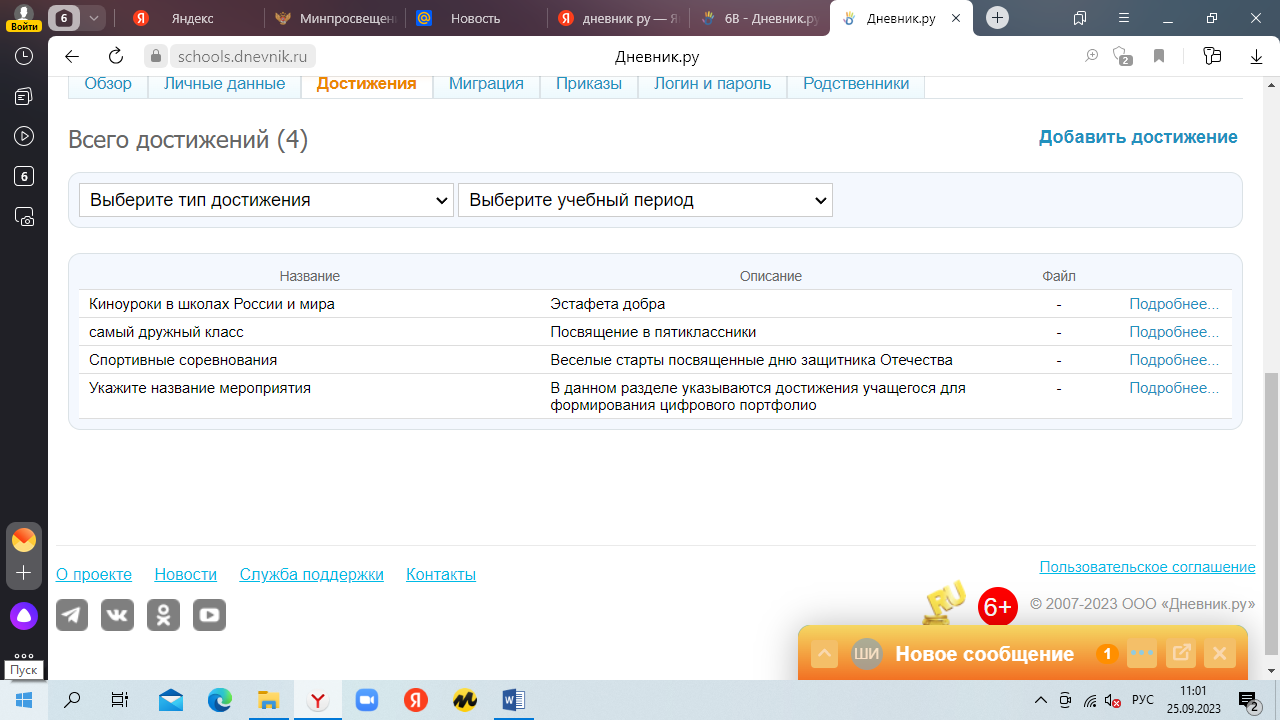 https://schools.dnevnik.ru/v2/admin/persons/person?person=1000016291552&school=47647&view=customachievements&class=2122333643&group=students&retgroup=2122333643339736533 Андреева Ирина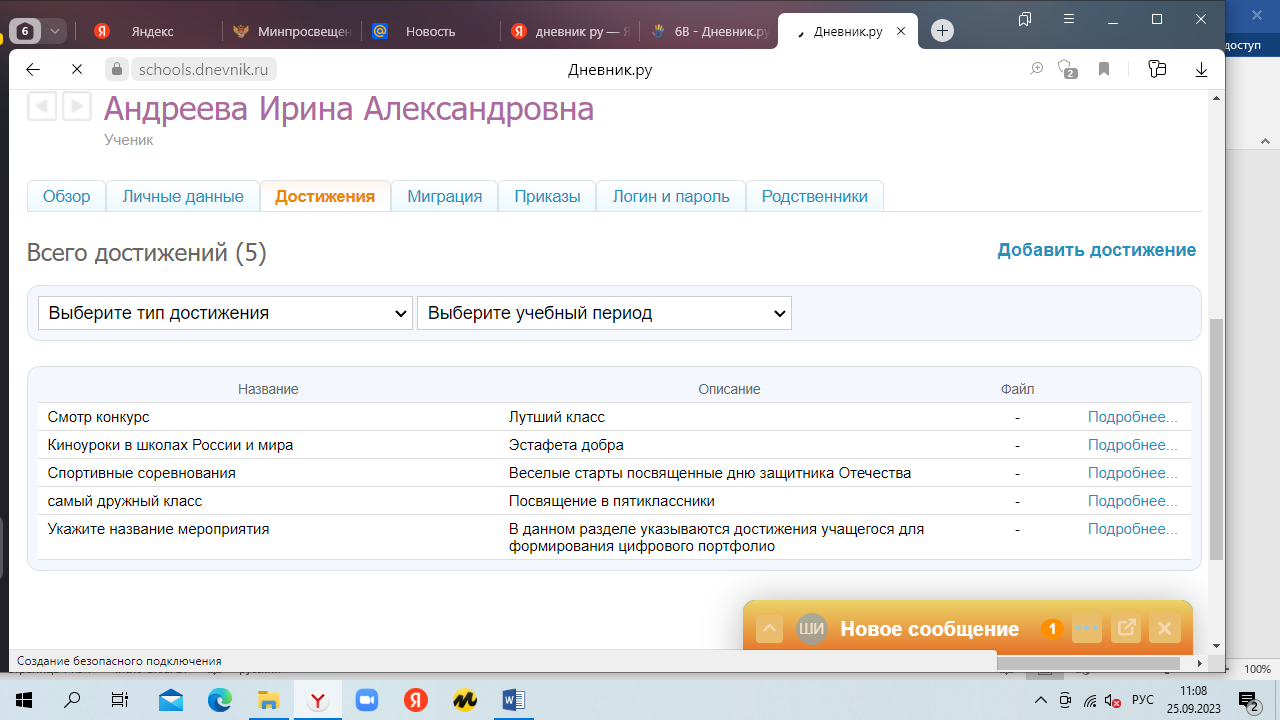 https://schools.dnevnik.ru/v2/admin/persons/person?person=1000016990387&school=47647&view=customachievements&class=2122333643&group=students&retgroup=2122333643339736533 Беломестнова Мария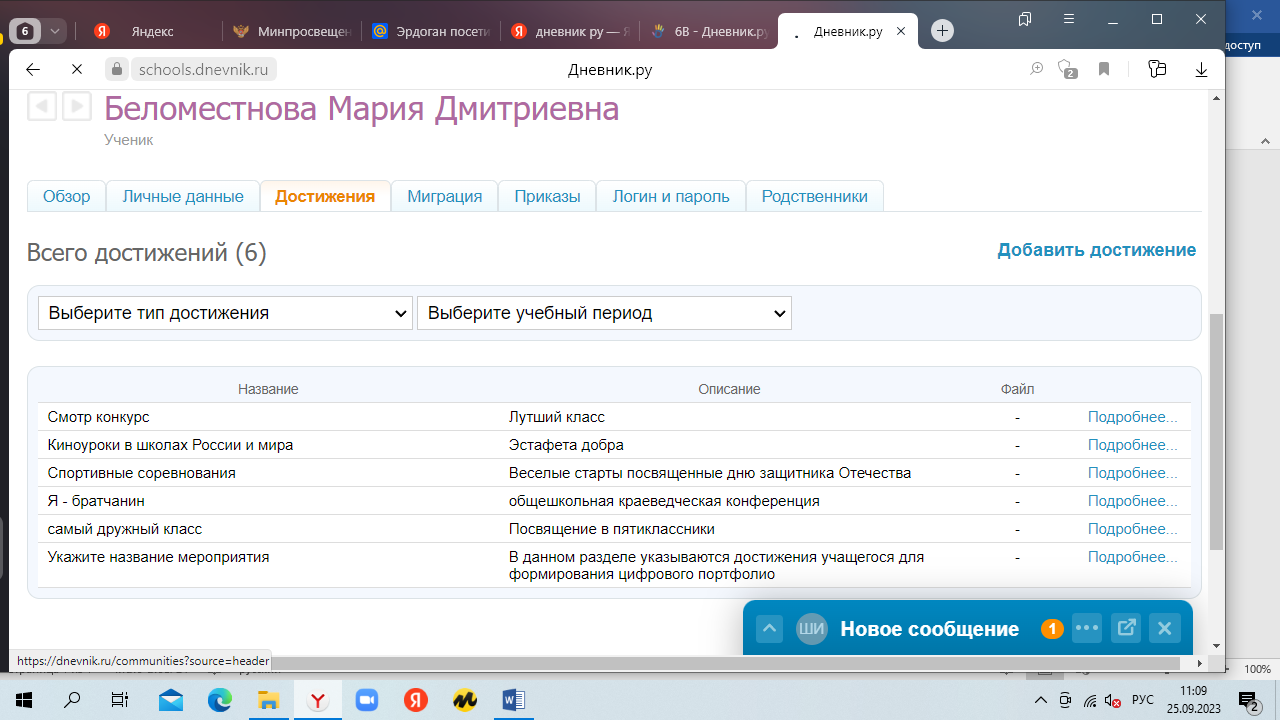 https://schools.dnevnik.ru/v2/admin/persons/person?person=1000014732354&school=47647&view=customachievements&class=2122333643&group=students&retgroup=2122333643339736533 Золотарева Анна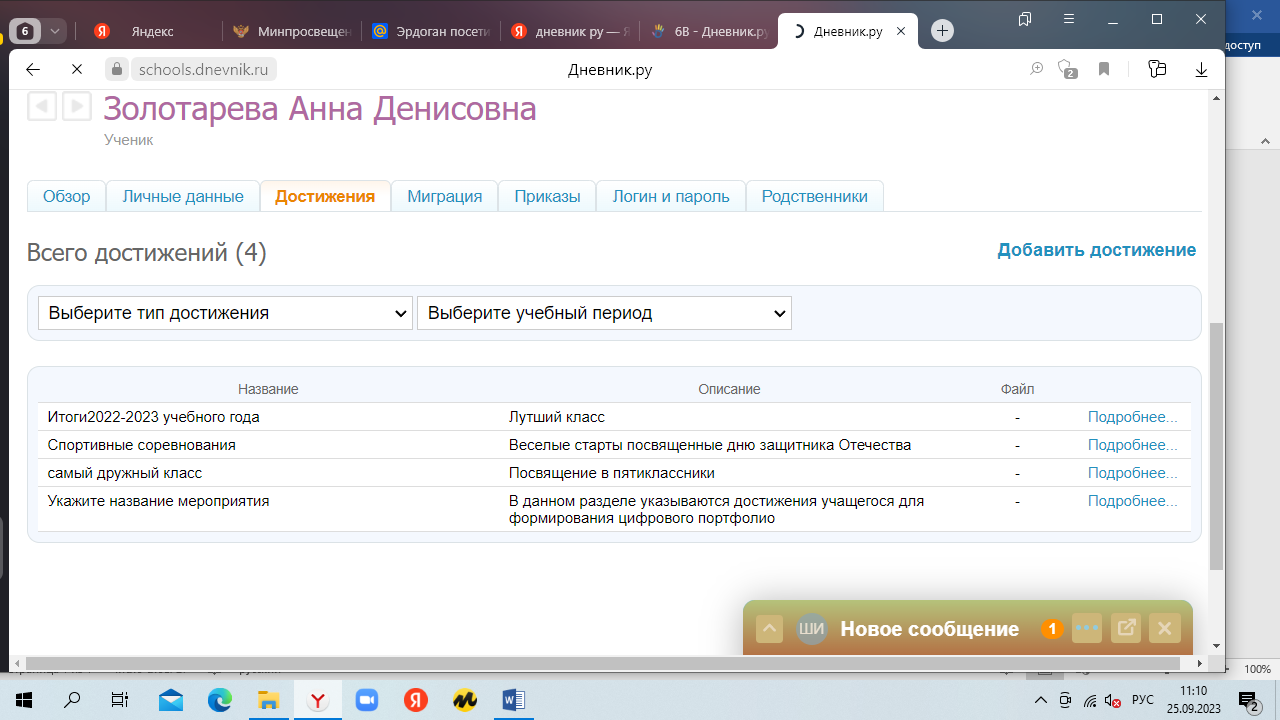 https://schools.dnevnik.ru/v2/admin/persons/person?person=1000014735638&school=47647&view=customachievements&class=2122333643&group=students&retgroup=2122333643339736533 Куимова Ольга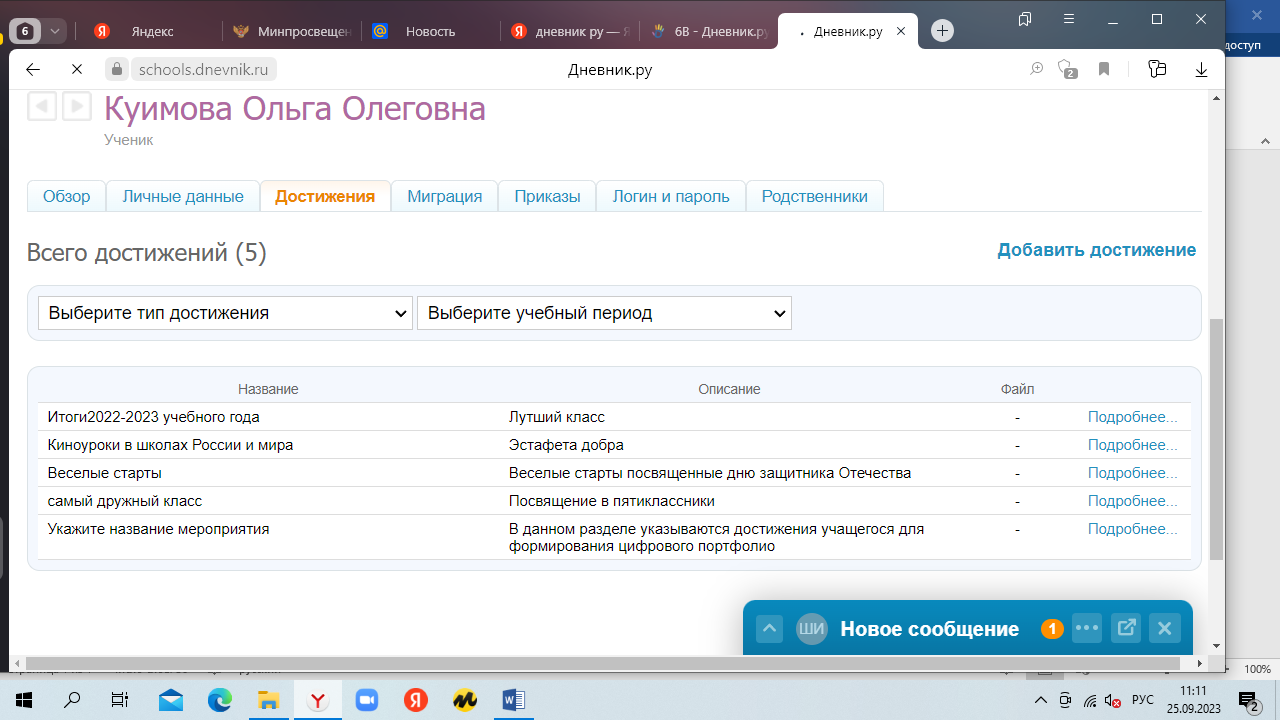 https://schools.dnevnik.ru/v2/admin/persons/person?person=1000014735798&school=47647&view=customachievements&class=2122333643&group=students&retgroup=2122333643339736533 Майстренко Александр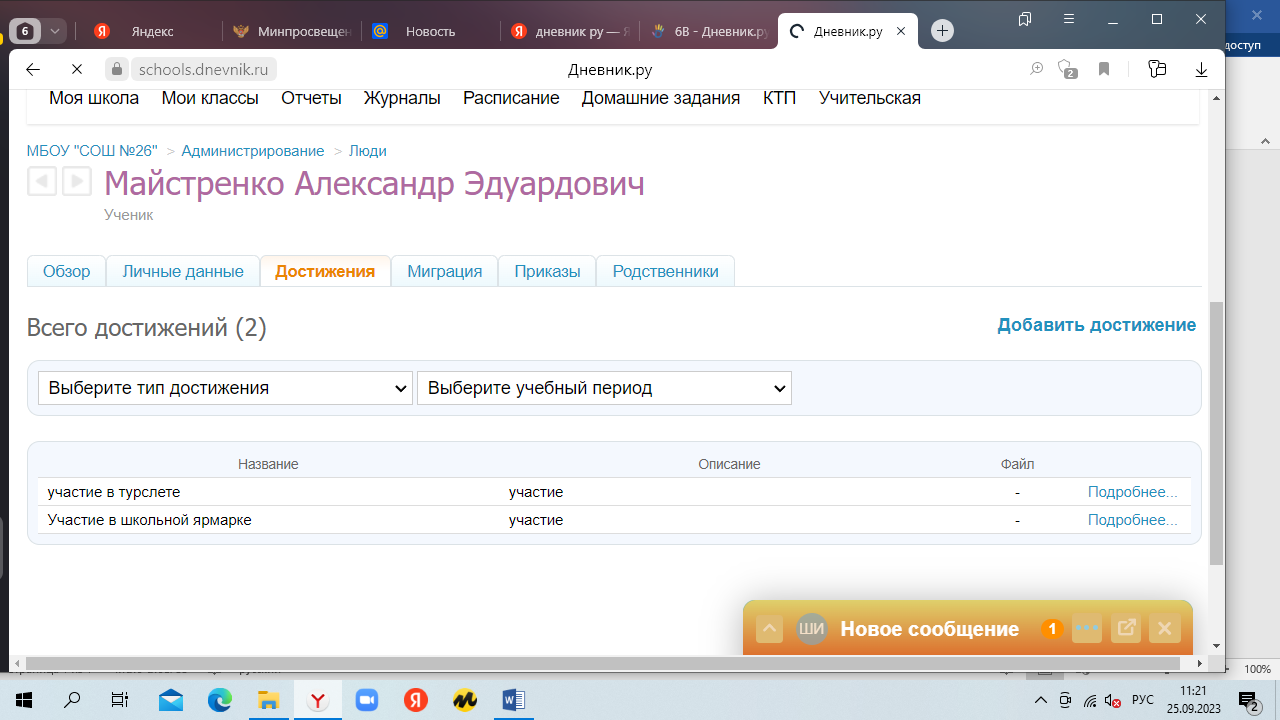 https://schools.dnevnik.ru/v2/admin/persons/person?person=1000023210529&school=47647&view=customachievements&group=all&retgroup=2122333643339736533 Макарова Валентина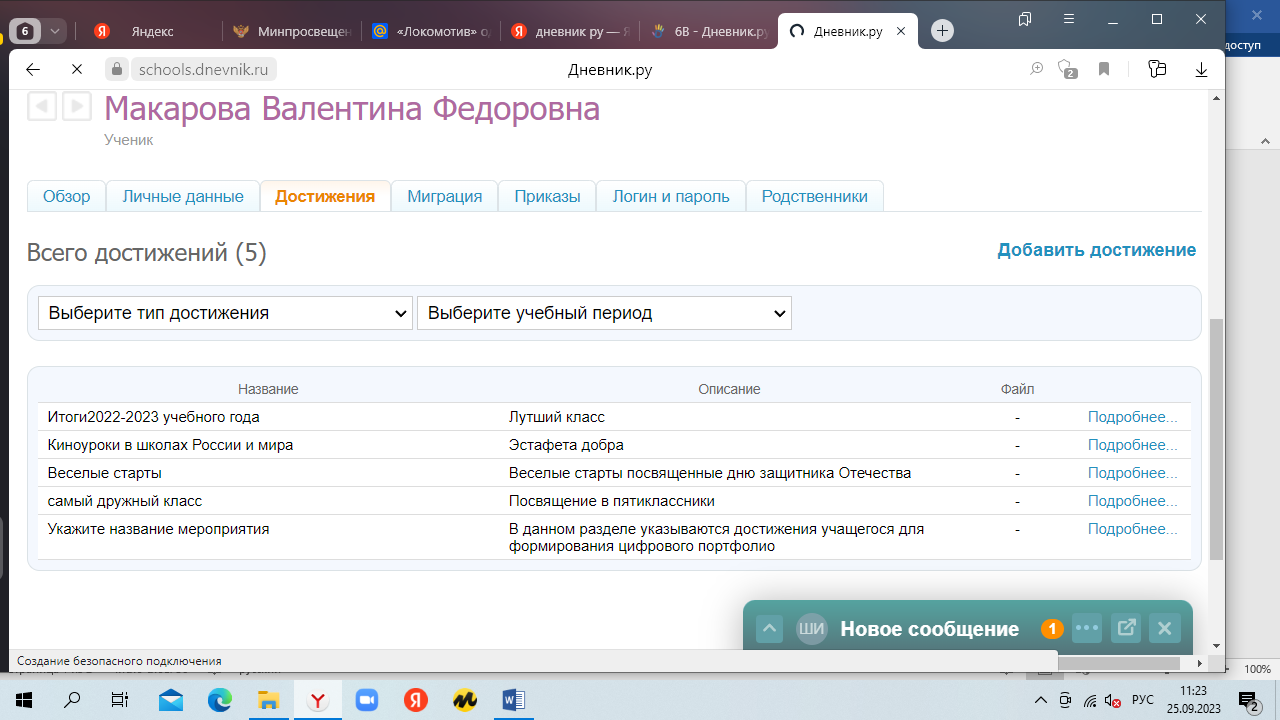 https://schools.dnevnik.ru/v2/admin/persons/person?person=1000014735932&school=47647&view=customachievements&class=2122333643&group=students&retgroup=2122333643339736533 Митюгин Артем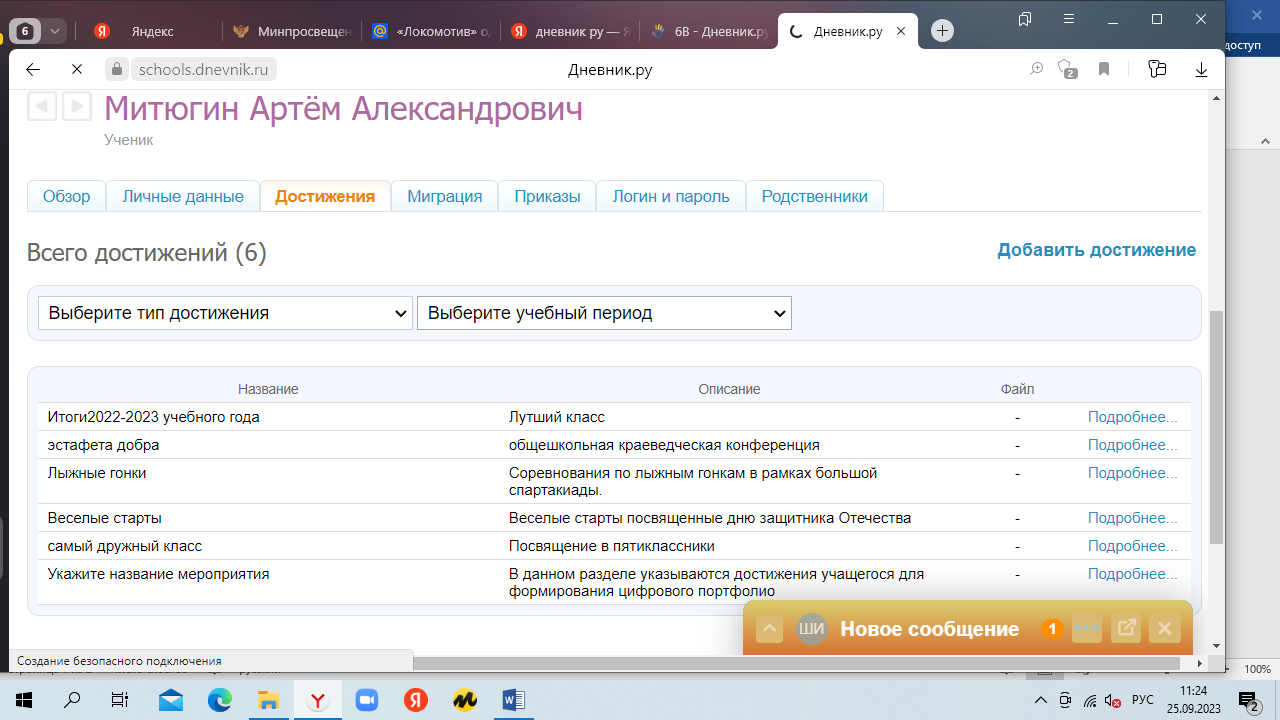 https://schools.dnevnik.ru/v2/admin/persons/person?person=1000014735991&school=47647&view=customachievements&class=2122333643&group=students&retgroup=2122333643339736533 Муродов Рахмонали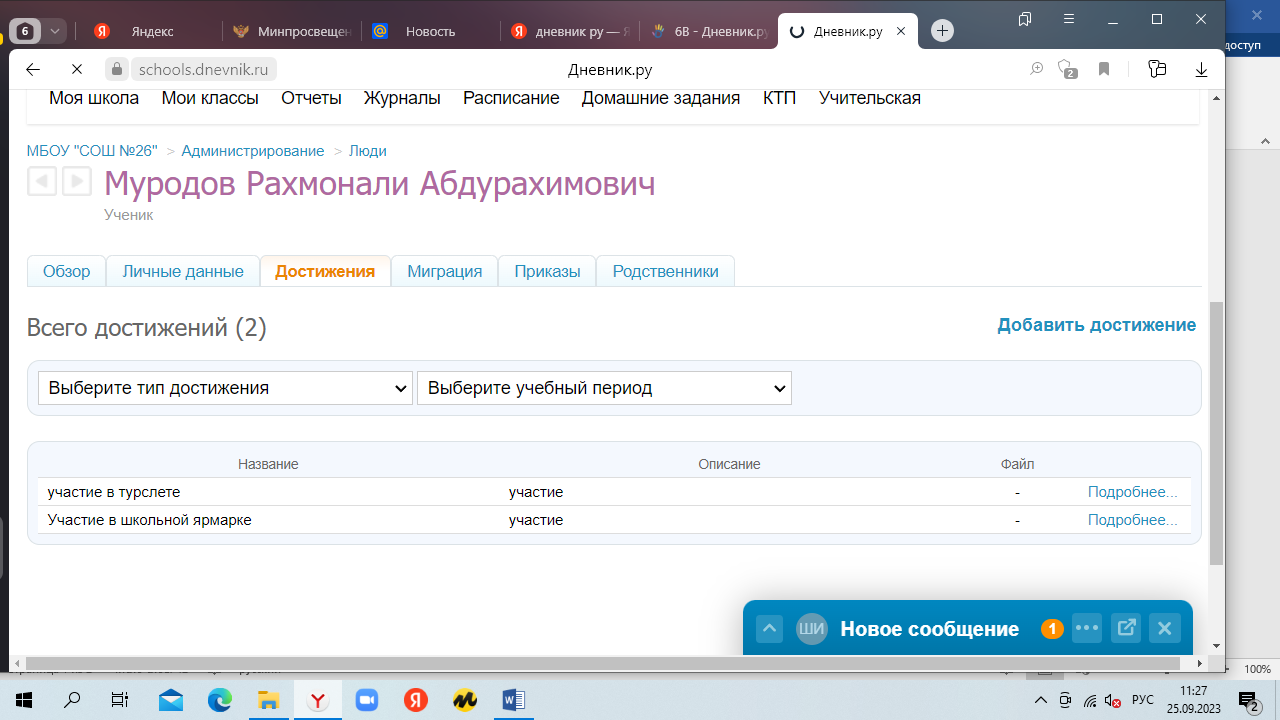 https://schools.dnevnik.ru/v2/admin/persons/person?person=1000023210478&school=47647&view=customachievements&group=all&retgroup=2122333643339736533 Погодаев Кирилл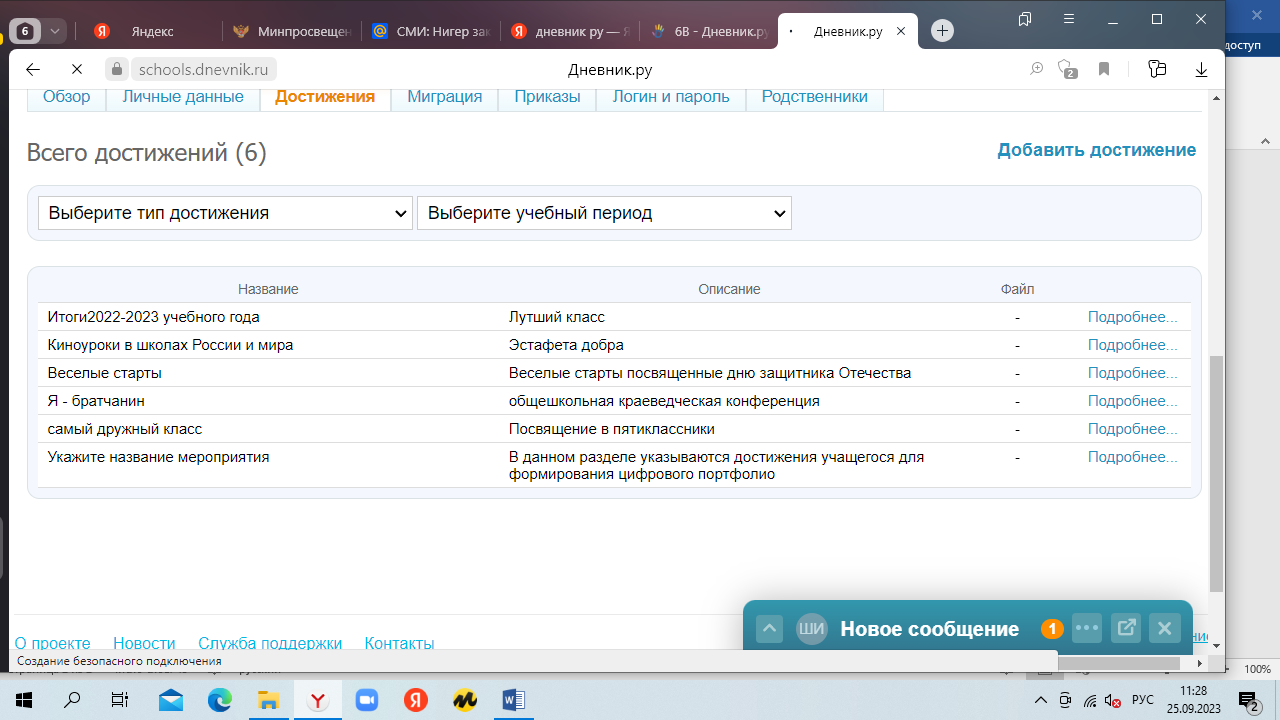 https://schools.dnevnik.ru/v2/admin/persons/person?person=1000017336869&school=47647&view=customachievements&class=2122333643&group=students&retgroup=2122333643339736533 Распутин Глеб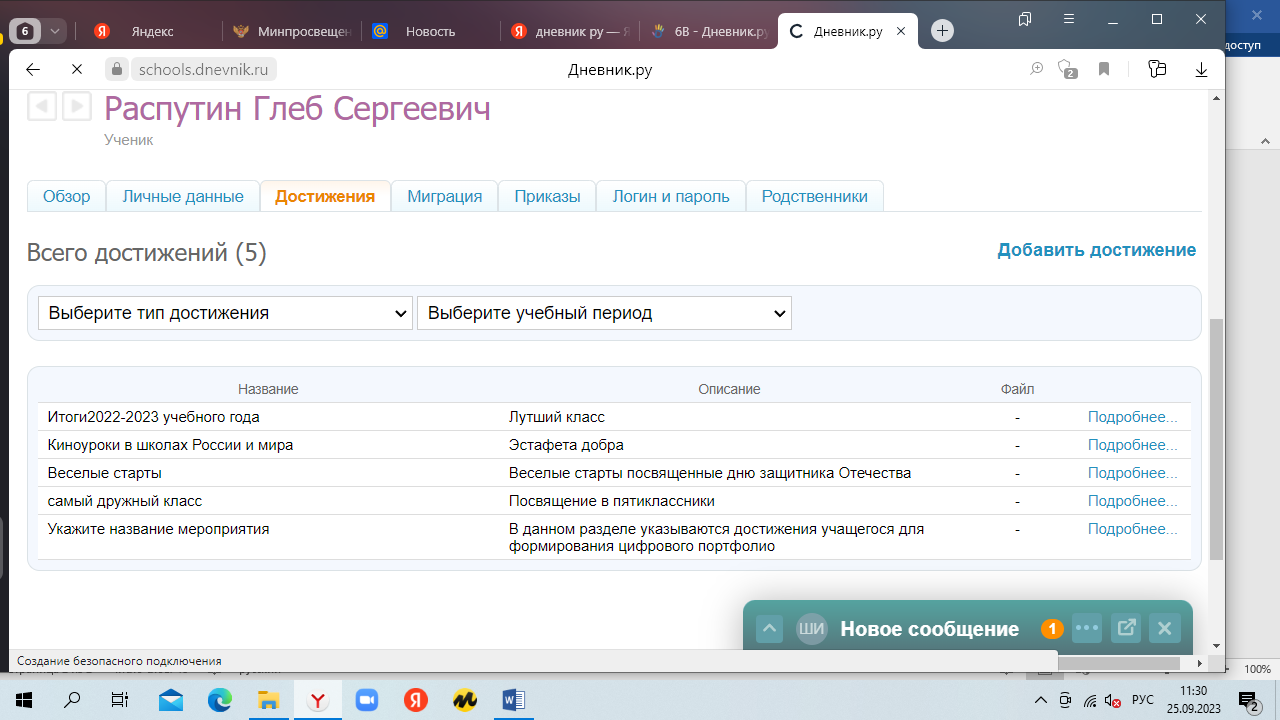 https://schools.dnevnik.ru/v2/admin/persons/person?person=1000014736007&school=47647&view=customachievements&class=2122333643&group=students&retgroup=2122333643339736533 Семьянов Герман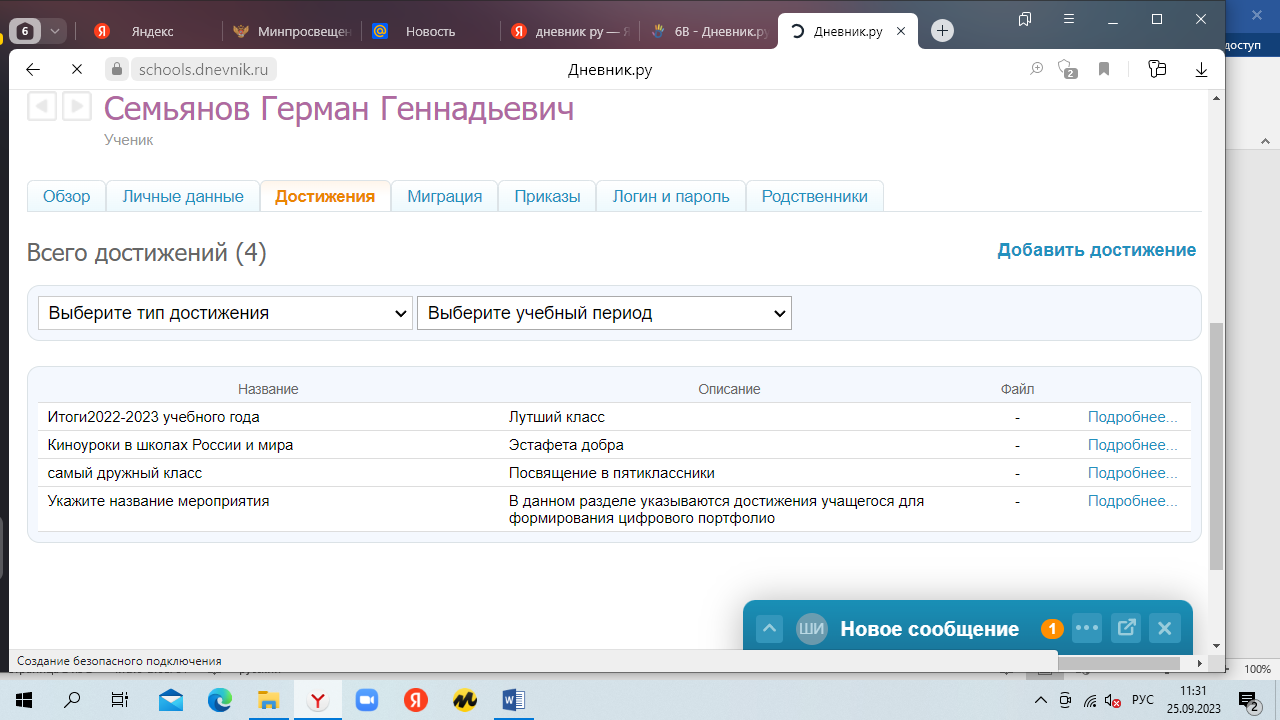 https://schools.dnevnik.ru/v2/admin/persons/person?person=1000021574254&school=47647&view=customachievements&class=2122333643&group=students&retgroup=2122333643339736533 Слободчикова Дарья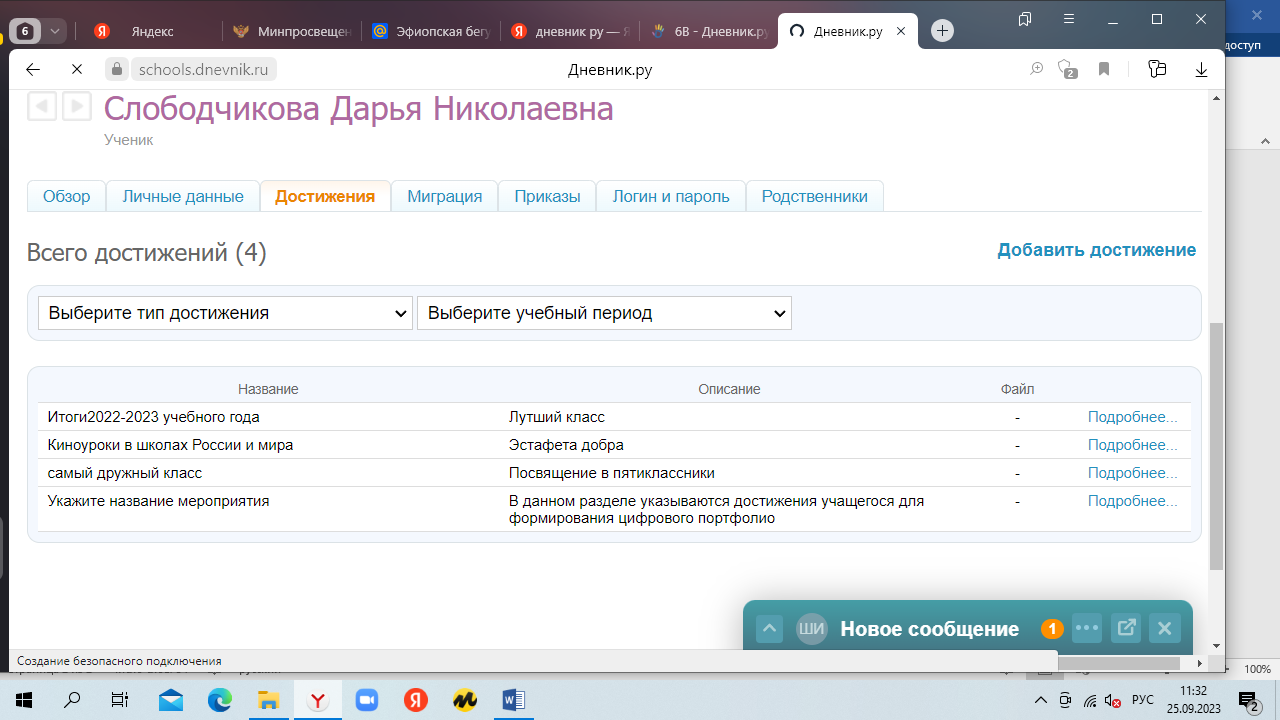 https://schools.dnevnik.ru/v2/admin/persons/person?person=1000014767041&school=47647&view=customachievements&class=2122333643&group=students&retgroup=2122333643339736533 Унистюк Глеб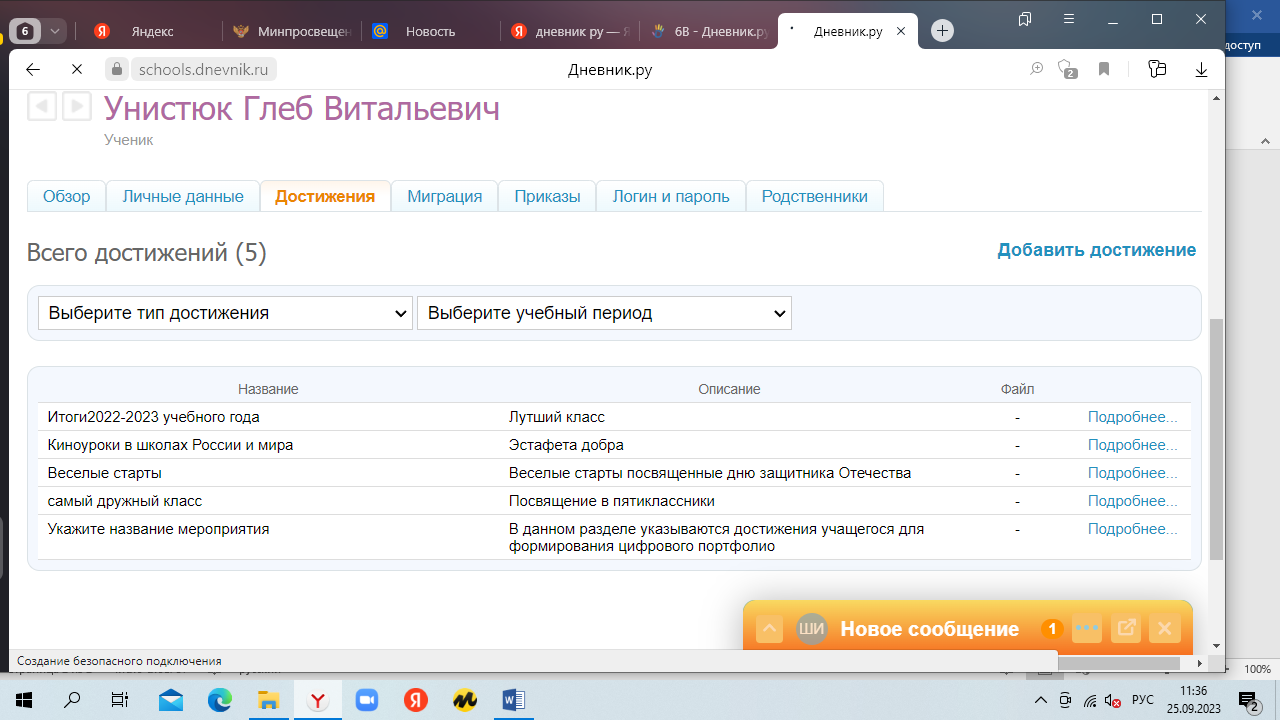 https://schools.dnevnik.ru/v2/admin/persons/person?person=1000014765516&school=47647&view=customachievements&class=2122333643&group=students&retgroup=2122333643339736533 Ушаков Захар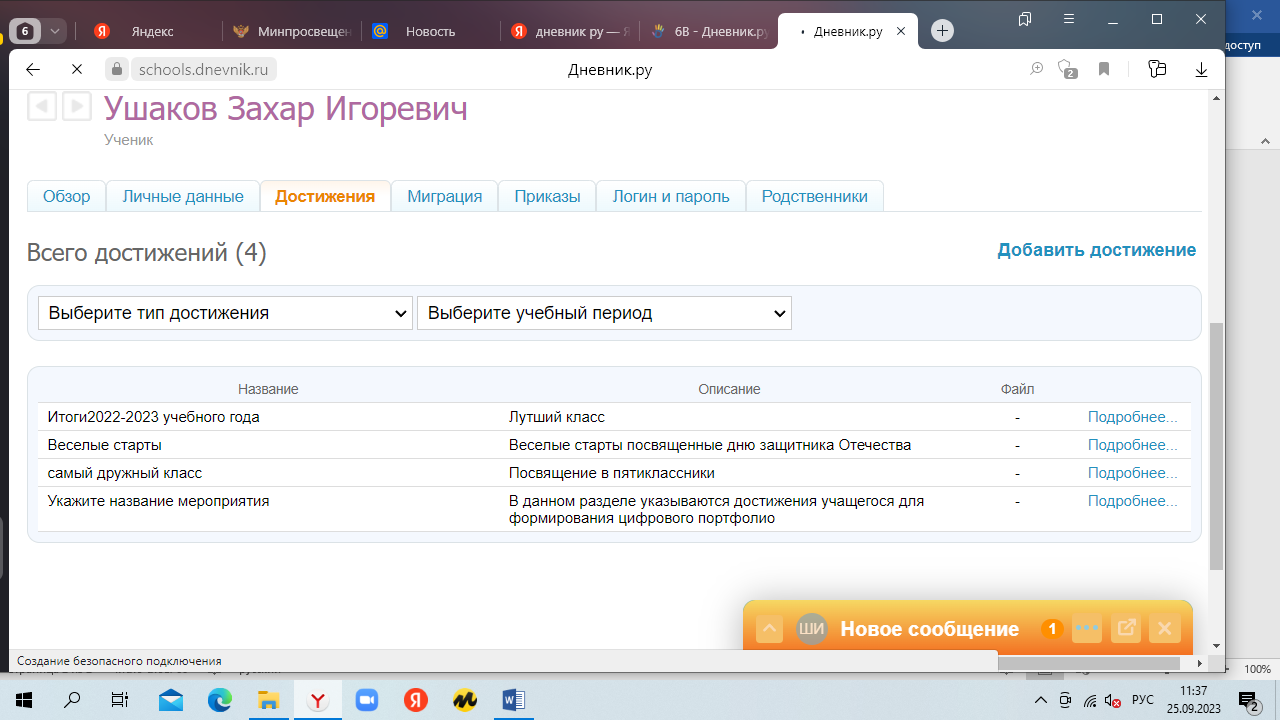 https://schools.dnevnik.ru/v2/admin/persons/person?person=1000014767061&school=47647&view=customachievements&class=2122333643&group=students&retgroup=2122333643339736533 Фурзанова Ариана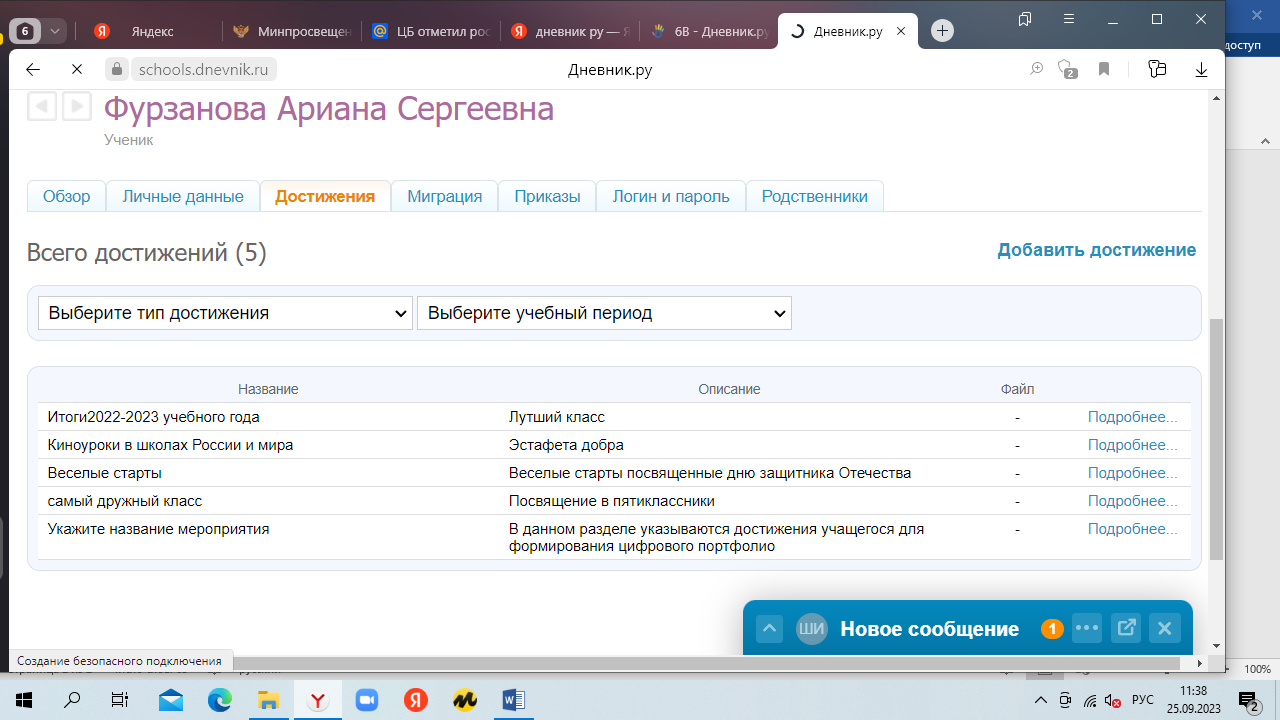 https://schools.dnevnik.ru/v2/admin/persons/person?person=1000014765306&school=47647&view=customachievements&class=2122333643&group=students&retgroup=2122333643339736533 Хадневский Наум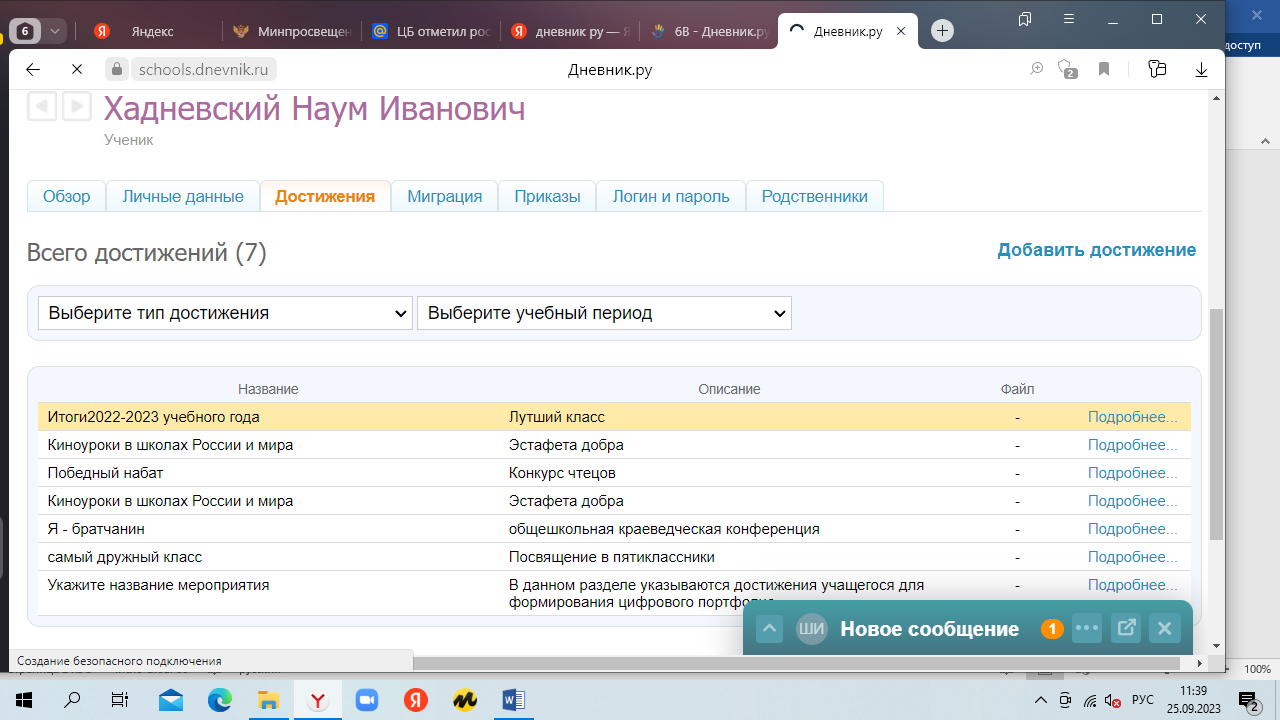 https://schools.dnevnik.ru/v2/admin/persons/person?person=1000014736101&school=47647&view=customachievements&class=2122333643&group=students&retgroup=2122333643339736533 Хасанов Анвар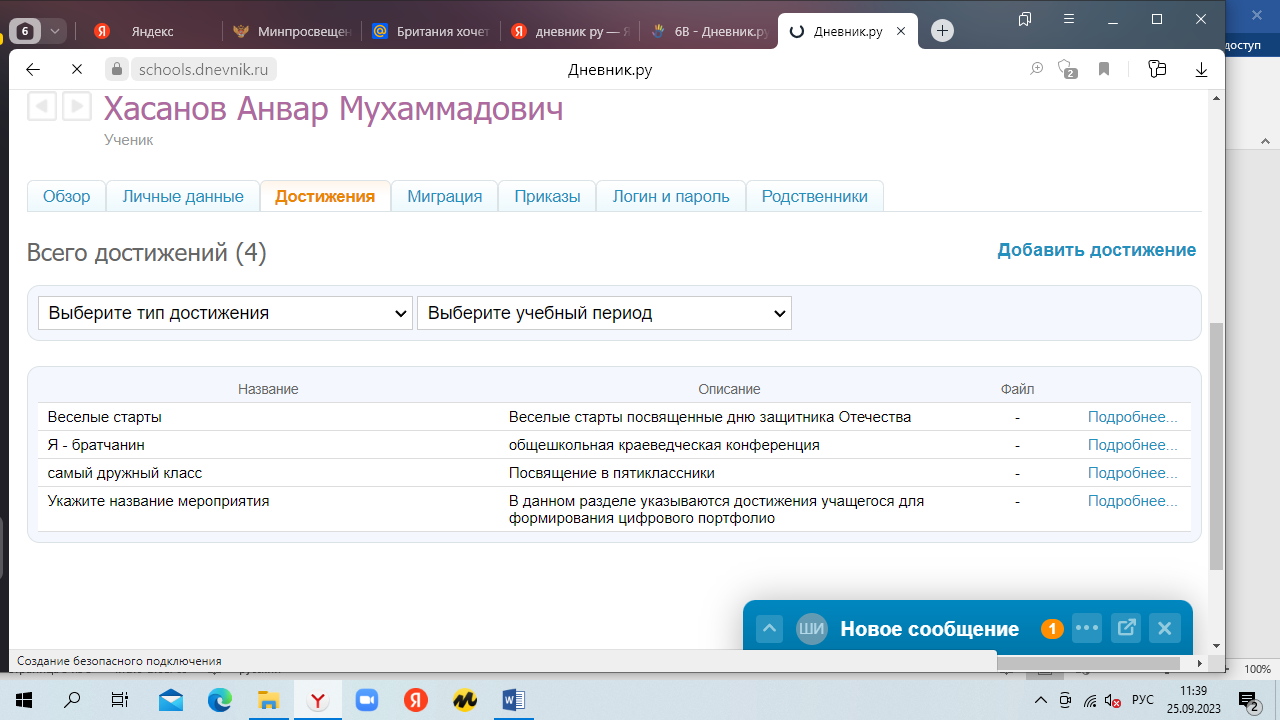 https://schools.dnevnik.ru/v2/admin/persons/person?person=1000014736207&school=47647&view=customachievements&class=2122333643&group=students&retgroup=2122333643339736533 Чалышев Павел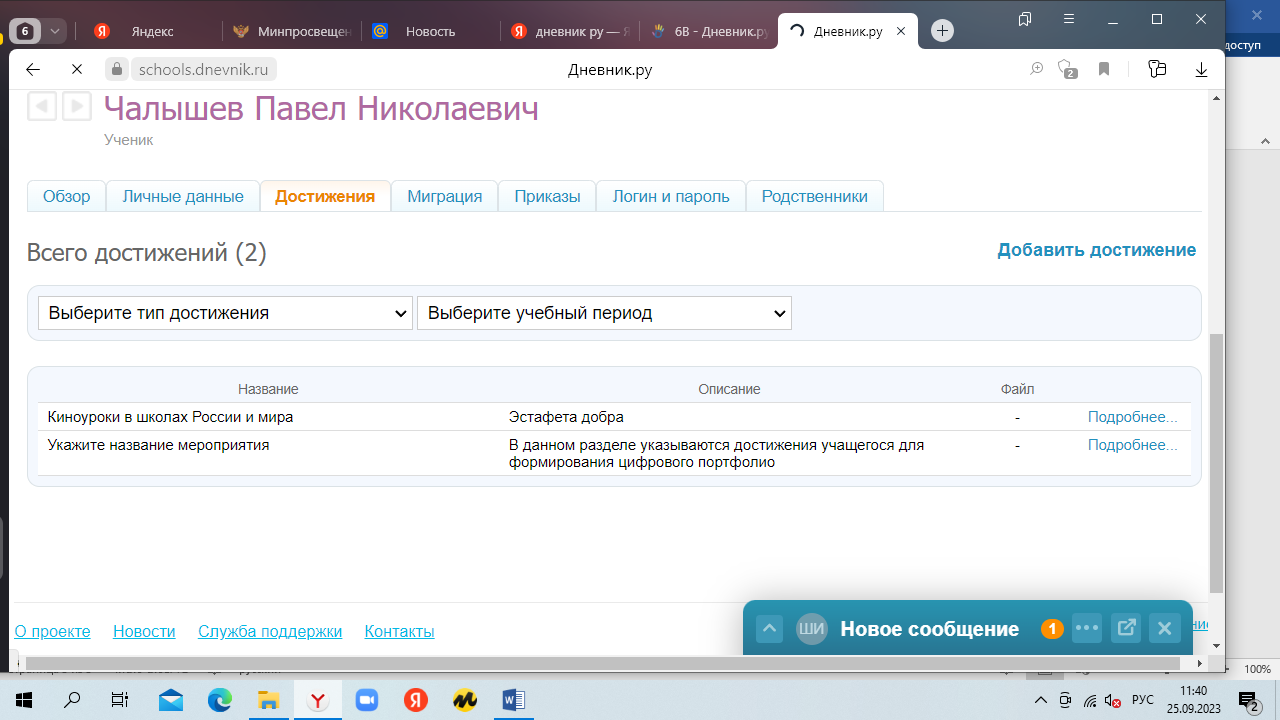 https://schools.dnevnik.ru/v2/admin/persons/person?person=1000021574198&school=47647&view=customachievements&class=2122333643&group=students&retgroup=2122333643339736533 Чернова Валерия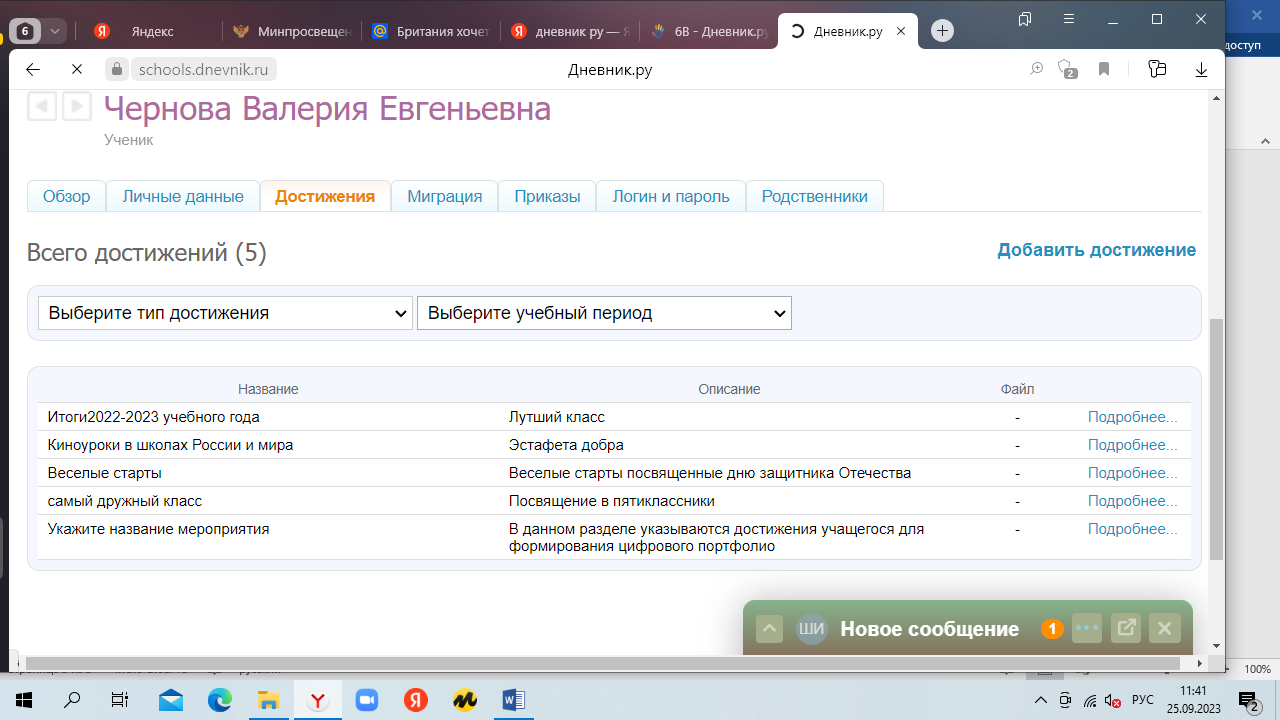 https://schools.dnevnik.ru/v2/admin/persons/person?person=1000014736295&school=47647&view=customachievements&class=2122333643&group=students&retgroup=2122333643339736533 Ярыгин Артем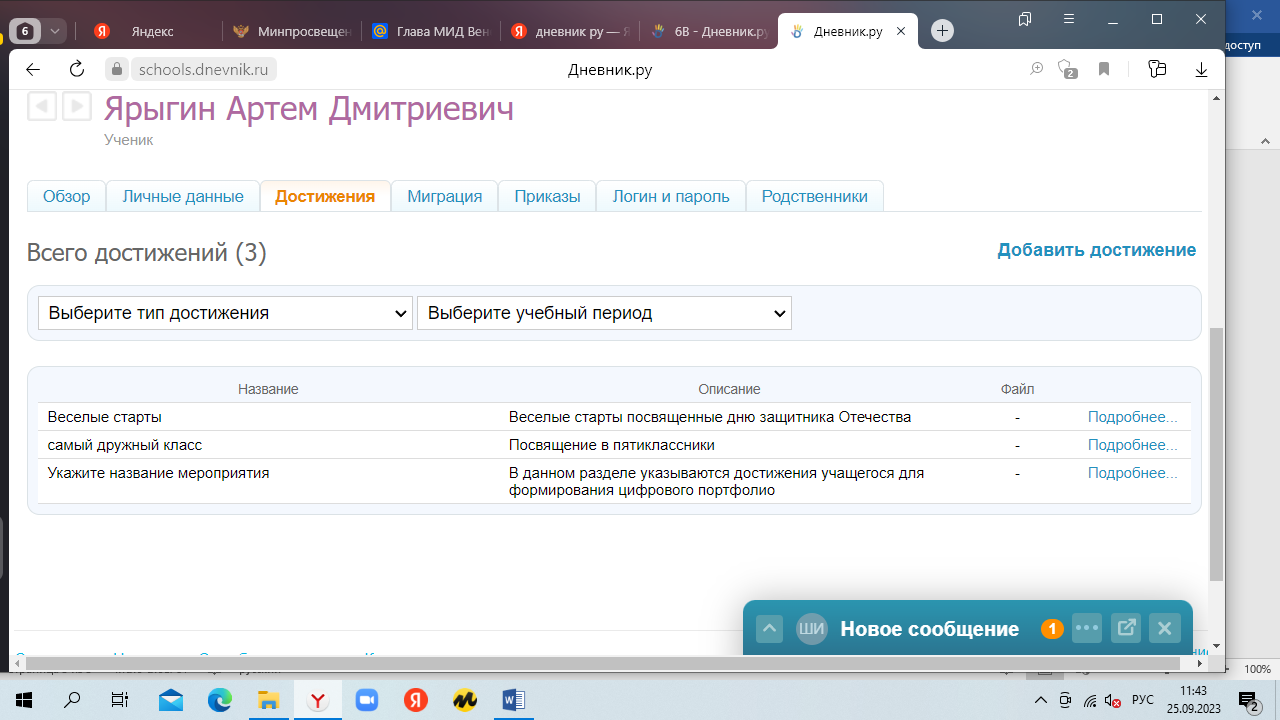 https://schools.dnevnik.ru/v2/admin/persons/person?person=1000018376181&school=47647&view=customachievements&class=2122333643&group=students&retgroup=2122333643339736533 Яцкевич Валерия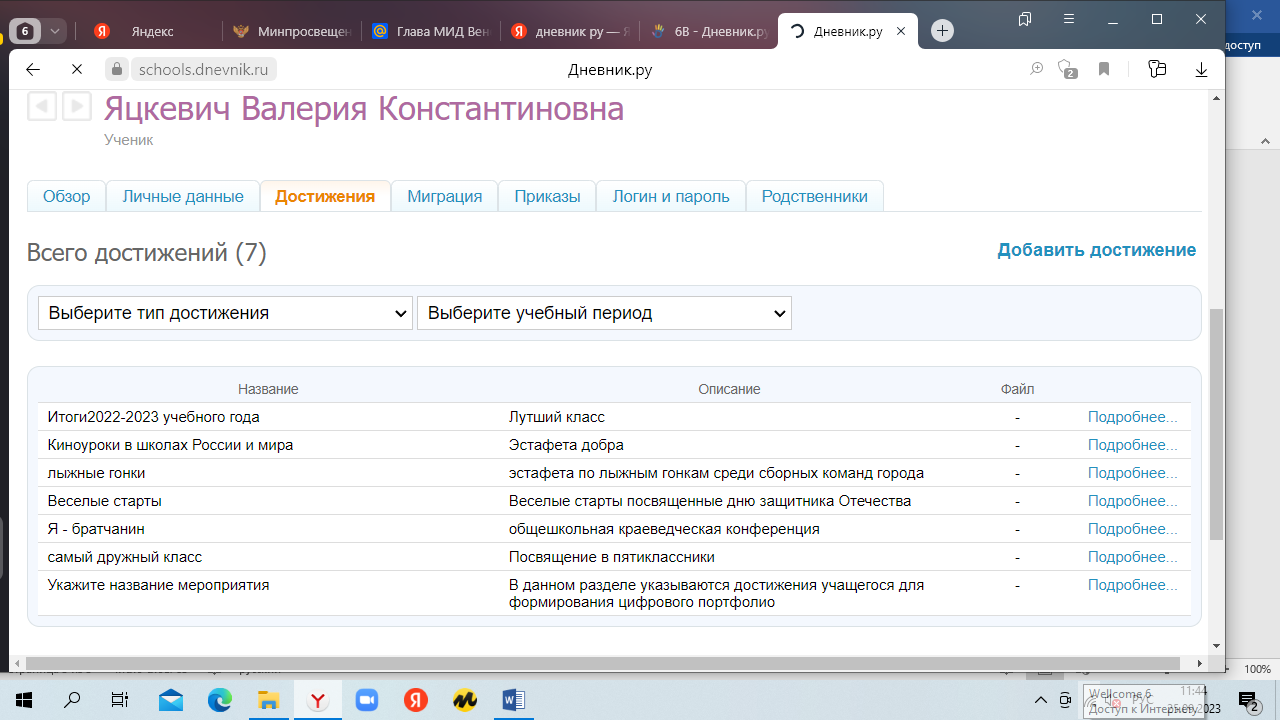 https://schools.dnevnik.ru/v2/admin/persons/person?person=1000014769750&school=47647&view=customachievements&class=2122333643&group=students&retgroup=2122333643339736533 